February 4, 2020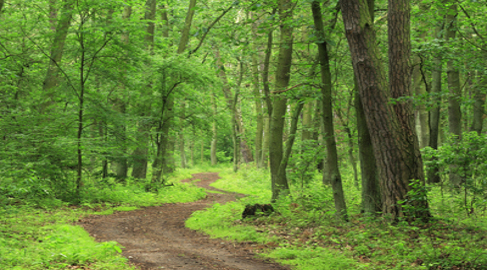 Hello Nevada Rainbow –California Grand Assembly time is here. The “Enchanted Forest, Dream -Lead - Believe” Grand Assembly Sessions will be April 4-7 in Fresno, California. We will stay at the Double Tree Hotel for 4 nights and be there from Opening on Saturday until the completion of Installation on Tuesday Afternoon.ALL REGISTRATIONS ARE DUE TO ME NO LATER THAN FRIDAY FEBRUARY 21.The costs for California Grand Assembly include:Grand Assembly RegistrationHotel Housekeeping GratuityTransportation gas expensesVIP Dinner on Sunday April 5, 2020And all additional meals – Friday April 3, 2020 - DinnerSaturday April 4, 2020 – Brunch and DinnerSunday April 5 2020 - Breakfast and Lunch and Dinner and “Starlight Bash”Monday April 6, 2020 - Breakfast or Grand Cross Banquet, Lunch and DinnerTuesday April 7, 2020 - Breakfast, Lunch and DinnerIf all the money is not spent on meals, it will be spent on snacks, treats, etc. No money collected will go unspent on those attending California Grand Assembly.The items listed above are a total of $450.00 (at Mrs. Haartz’s request all must be purchased together, no one is to be left behind including both adults and girls)Housing at the Double Tree Hotel is $145.42 (including tax) per night for 1 to 4 people per room.The only other money you will need to bring is your own spending money for souvenirs, etc. We will wear our traveling fabric dresses for most sessions. Grand Officers will wear their 2019 Grand Officers dress for Formal Escort and will need to bring 2 small token gifts – one for their current counterpart and one for their 2019/2020 newly announced counterpart.TRANSPORTATION – Reno travelers - will travel in a caravan from Reno to Fresno. We will leave from Reno Friday afternoon at 3pm from the McDonalds at Mae Anne and McCarran and will leave for home from Fresno on Tuesday about 4:30pm after the Installation. The travel time between Reno and Fresno is about 6 hours in good weather. Las Vegas travelers – will travel in caravan from Las Vegas to Fresno – We will meet at Mrs. Bolshazys house. The address is 11113 Montagne Marron Blvd. Las Vegas NV, 89141.If you are attending, please complete the Registration page and the Transportation/Medical Release form and return to me no later than Friday February 21, 2020. If you have any questions, please do not hesitate to call me at (702)325-8352 or email at Rainbowmom22@gmail.com.Thank you, Mrs. Stacy BolshazyDirector of Jurisdictional Travel for California2020 California Grand Assembly RegistrationName - 												Title - 												Assembly - 											Email address - 											Do you have your Grand Cross? 					Are you driving to ?					 If so, how many passengers can you comfortably take including their luggage? 				$450.00 = Registration/Transportation gas expenses/Hotel Housekeeping Gratuity/Special Event/VIP Dinner/ALL MealsHousing at the Radisson Hotel - 	$145.42 per person for 4 people in 1 room for 4 nights	$193.89 per person for 3 people in 1 room for 4 nights	$290.84 per person for 2 people in 1 room for 4 nightsFOR adults PLEASE indicate who you would like to room with. FOR Girls you will be assigned rooms. If there are not enough attending to fill the rooms there may be an additional cost. Please remember girls and adults are housed in different rooms.1.								2.								3.								4.								Total amount due - $				 (Make checks payable to  Grand Assembly)                                  Must be RECEIVED by Friday February 21st  Please send payment and your Registration Form and your Transportation / Medical Release form to:Mrs. Stacy Bolshazy – Director of Jurisdictional Travel for California11113 Montagne Marron Blvd Las Vegas, NV 89141